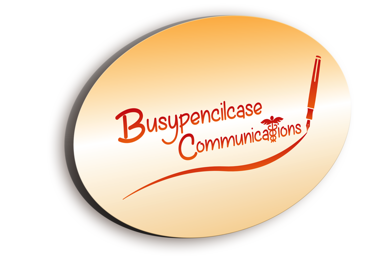 Summary The Missing lecture (Bunion)The role of the podiatrist is vital in providing foothealth careThe patient complaint Take a careful history of the reason for attending consultationMDT collaboration will offer wider options but conservative care is the objectiveMeasure the complaint using pain tools e.g VAS, depression inventory etcMDT: multi-disciplinaryThe podiatrist educationThe division between skin and joint must be appreciatedTimeline and Lag effectFootwear and incidenceDiagnosticsGroup discussion on treatmentValue of hallux splinting Cartilage damage occurrence is high in first toe disorders and shoe selection might be more critical for this reason.The presence of cartilage lesions although mapping is difficult to correlate painEducating the patient with informationOff load pressuresFootwearProtect tissuesReduce internal inflammationImprove gaitWhere surgery is required selection should be carefully appraised (go to link http://consultingfootpain.co.uk/when-is-surgery-indicated-for-the-bunion/customised talks for groupsclinical information promotion assistance in writing articlesContact: davidt@busypencilcase.comThis lecture is a companion to Bunion, Hallux Valgus. Behind the Scenes and is available from the author at a generous discount. 